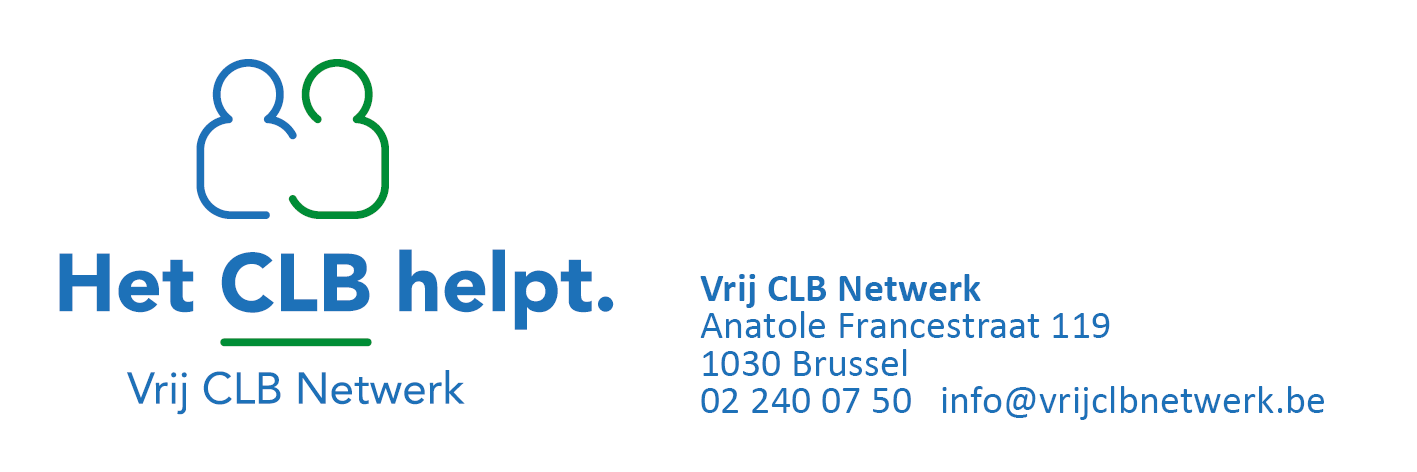 Instructiefiche Administratie en registratie – SneltestenVóór de uitvoering van de sneltestZorg voor een proper en ontsmet oppervlak van je bureel.Vul het formulier ‘last minute risico analyse’ in . Kijk de stock sneltesten dagelijks na, vóór de afname van de testen.Controleer ook de inhoud van de doos met testmateriaal. Een volledige doos bestaat uit:20 testen20 wisserszakje met 20 buisjeszakje met 20 dopjes2 flesjes buffervloeistof1 te hergebruiken plastic rekje om de buisjes in te zetten Bij de testafname Maak 2 etiketten met de naam en voornaam van de cliënt voor het markeren van het testonderzoek (1 voor het buisje, 1 voor de tester) Na de testafnameGeef na het testonderzoek de CLB brief af aan de cliënt met de procedure van het verdere verloop Geef bij kindjes, eventueel een sticker als beloningRegistreer het verkregen testresultaat van de test   in de Rapid test result tool.Zorg voor de doorstroming van de testgegevens aan het CLB.Houdt de stock bij van de sneltesten & bestel bij indien nodig.Onderwerp:Instructiefiche Administratie en registratieDatum:19/01/2021Bestemd voor:…